Isla Vista Tenants Union (IVTU) Minutes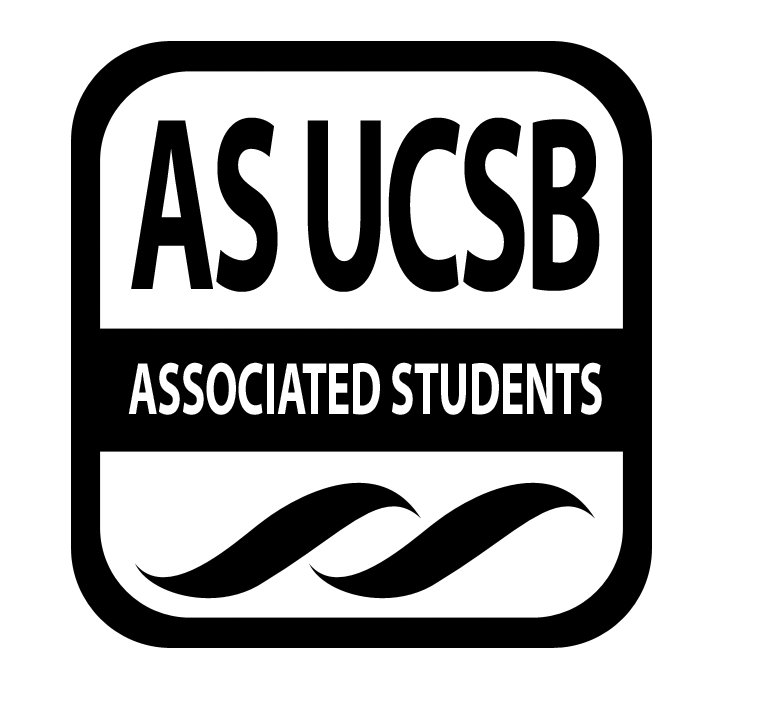 Associated Students Monday, November 10, 2014, 5:00 PMIVTU Office       Minutes/Actions recorded by: Andrey Bogdanov / Clara PerezCALL TO ORDER 5:00 by Andrey Bogdanov, ChairA. MEETING BUSINESS	Roll CallIce-Breaker: Can you speak another language? If so, introduce yourself in that language. If not, share with us what language you’d like to learn.Also in attendance: DeAna Riggs (2nd meeting)Acceptance of Excused Absences Acceptance of Proxies B. PUBLIC FORUMC. REPORTS  Advisor’s ReportAaron JonesCall from Rob A. regards to housing issues, come to next week’s meeting, option of meeting more individually. 4 denied housing, working with other grad studentsTomorrow - workshop in MCC from 3-6, facilitated by Chris Crass - social justice work, 3 other workshops in town, very enlightening and inspiring. highly encourage everyone to go Final stages for new environmental program advisor11:45-1:15pm - IV networking, usually the first Thursday but this time it- Nov 13th, need to do more broadcastingLock-in reaffirmed in the spring, coming up very soonballot is going to be long - 30-36 Dir. of Teen Center - foundation laid for new center, looking to start it, going to get that agreement going AC- order ready to go, need to give him greenlight, already did. Diana PuenteFYI- AS forum on Friday for use of clinic building, here at Pardall Center, submitted general proposalResource fair at Food Co-opIV issues - 2pm Wednesday at PC 
Executive ReportsAndrey
General Meeting Purpose & Structure.The purpose of this meeting is to: Coordinate IVTU staff efforts and responsibilities.Manage existing programs.Conduct financial transactions.Oversee funding requests.Vote on matters relating to IVTU business.The Fall meetings will start exactly 5pm every Monday.If a Board Member arrives after 5pm unexcused, he/she will be marked late. Each public forum participant will be allocated 7 minutes. Longer presentations are to be conducted in a private setting.Absence/lateness can be excused only if the President is notified before the meeting.
To get the most BENEFIT and actually ENJOY what we do, we need to clarify WHY we do it. 

TEAM MISSION:

We are a community-service oriented organization that helps the tenants of I.V.

By building a strong COMPANY that performs well-organized COMMUNITY-SERVICES, we will LEARN and GROW professionally as well as personally.You will learn:USEFUL real-world skills.CommunicationTeamworkProblem-solvingFocus & DisciplineAbility to organize large amounts of informationLearn about power relationships that exist within groupsLeadership abilities, such as how to:Inspire othersModel the way and lead from the frontHelp others learn & grow, etc.Invaluable management & project implementation expertise. Your own strengths and weaknesses.Kind of work you like and don’t like.How to effectively manage time, energy, and resources.
	This is a crucial step towards shaping your future!Board Member Responsibilities.Every Board Member is required to:Attend every IVTU General Meeting on time.Commit at least one (1) hour every week to GFP tabling.Commit at least three (3) hours every week to work on IVTU business (not counting the IVTU general meetings and GFP tabling).Promote a professional, efficient, and supportive work-environment.
Judge People by Their Actions, Not Words. How we can work better together and what you need to know to succeed.IVTU has very high but realistic standards. We understand that all of us are students.Just attending general meetings and tabling is NOT enough.We will help you learn and improve but we will NOT do the work for you.Observe the rules & procedures that govern success in this environment:Being a good student matters! Get your school-work done. Let us know if you are struggling with your commitments so we can help.You must have the highest level of respect for your teammates. Learn to work well with the rest of the team!Dedicate time and energy to our cause.Take care of your projects in a timely fashion. We are judged by our results and the work that we produce!Commit to communicate quickly, reliably and honestly.Be dependable so others can have trust and confidence in you.Learn through constant practice & hands-on work.Build your confidence and character. Be patient, positive and persistent (3 P’s).Learn how to handle criticism from your peers and public.Work on your capacity to accept responsibility.Think independently.
1st IVTU Retreat, NOVEMBER 22nd.AlexCamera equipment - delivered!Tabling for “Stigma Free UCSB”, this Thursday, Nov 13th, in Storke Plaza from 12-2pm. We will be giving out free, biodegradable birdhouses. *Please click “join” the event on IVTU FB page and INVITE YOUR FRIENDS*Setup: Alex, Clara, Andrey, DeAnaTabling: Melissa, Alejandro, Andrey, DeAnaPack up: Alex, Andrey, DeAnaEvictions TeamOfficial release next Wednesday, November 19thSending letter to the landlord, intro of ourselvesBoycott - time frameTenants are going to courtWant to reduce number of evictions in the coming yearsTo do: Draft resolution for senate to boycott Majestic AssetsCreate an online petition for the public -  do not support owner’s activities, affects our community, as well as physical petition and translationPublicly shame them Paying for Robin’s servicesCreate press release mailing listWant to find as many families as we can so that they know of our servicesContinued involvement within the organizationBoard’s ReportsBridgettPurchase a Table ClothEco-friendly, recycledRequisition submittedEvictions Case TeamMet last week and will arrange the next meetingWe will be ready to allocate money next weekGaucho Food Program Idea - should have something that says FREE, because people think that we are selling something 
ClaraPurchase a large map of IV for the IVTU officeThe map and Imagery dept. will assist with getting a very large image of the mapTake MeasurementsEvictions TeamMeet at 11 tomorrow at the officeFinance TeamFinancial Policies for sponsoring other orgs is almost READY!Vote to adopt next week
Cody (left-early)Purchase Fridge Magnets - no progressFinance Team Become an Authorized signer - no progress
AlejandroPurchase IVTU ShirtsT-Shirts, same design as last yearPricing determined  ~$6,700Quantity - 400 white & 250 black & maybe some yellow shirts, maybe, decide later10% customer loyalty discountGaucho Food Program TeamMet last week- ThursdayFinalized GFP mission, times on FacebookIn charge of scheduling tabling, pick a time for the rest of the quarter
JonIVTU Business Cards - no progressWe need them by next week so lets place an order this weekGaucho Food Program TeamTabling - gave away lots of peanut butter and bread, successFinished at 12:00pmEnsure that the budget is solid and the food is ordered in advancePropose to purchase bins to purchase in bulk give staple foods awayWe need to make sure we are ready at 9:00am sharp
Melissa	Purchase IVTU BrochuresWent to A.S. Publications, they said that Not ordering from A.S. Publications, an outside vendor Gaucho Food Program Team                                      i. Share the new mission with the teamMichelleD. Farr will be at the coffee collaborative on Thursday from 1-3pmCVS proposed ordering the basic necessities baskets of supplies for the I.V. community - potential opportunity to get involvedD. ACCEPTANCE of AGENDA/CHANGES to AGENDA E. ACCEPTANCE of ACTION SUMMARY/MINUTESMOTION/SECOND: Jon/BridgettMotion to accept the IVTU minutes from November 3rd, 2014ACTION: Vote: Consent to APPROVEAdvisor/Staff Instruction/Request: N/AResponsible for Follow-through: N/AAdditional approval required: YES (Senate)ACTION ITEMS  F-2 New BusinessMOTION/SECOND: Alex/JonMotion to request A.S. to redirect all traffic from the old IVTU website (http://ivtu.as.ucsb.edu/) to the new IVTU website (https://www.ivtenantsunion.com/)ACTION: Vote: Consent to APPROVEAdvisor/Staff Instruction/Request: N/AResponsible for Follow-through: N/AAdditional approval required: YES (Senate)DISCUSSION ITEMSThe Pescadero Lofts - what is going on? What is the timeline? Looking for concrete informationAaron: Ahead of schedule, not sure when the opening date is.REMARKSADJOURNMENT6:18 PMMOTION/SECOND: Clara/BridgettMotion to adjourn this meetingACTION: Vote: Consent to APPROVENameNote: absent (excused/not excused)arrived late (time)departed early (time)proxy (full name)NameNote:absent (excused/not excused)arrived late (time)departed early (time)proxy (full name)Andrey BogdanovPresentAlexandra MealletPresentAlejandro SanchezPresentBridgett FigueroaPresentMelissa SandovalPresentCody OdeningDeparted Early (5:38)Clara PerezPresentJon NicoloffPresentAaron JonesPresentDiana PuentePresentMichelle MorehPresent